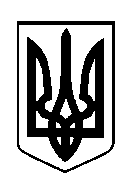 ШОСТКИНСЬКА РАЙОННА РАДАСЬОМЕ СКЛИКАННЯ  ТРИДЦЯТЬ П 'ЯТА СЕСІЯР І Ш Е Н Н Ям. Шосткавід 21 лютого 2020 року Про внесення змін до Статуту комунальногонекомерційного підприємства «Шосткинськийрайонний центр первинної медичної (медико-санітарної) допомоги» Шосткинської районної ради Сумської областіВідповідно до рішення Шосткинської районної ради від 20 грудня 2019 року «Про передачу майна спільної власності територіальних  громад  сіл,  селища Шосткинського району у комунальну власність Шосткинської міської  об’єднаної територіальної громади (Шосткинський районний центр первинної медичної (медико-санітарної) допомоги)», рішення Шосткинської міської ради від 21.12.2019 року «Про управління майном комунальної власності», акту приймання-передачі майна Шосткинського районного центру первинної медичної (медико-санітарної) допомоги, яке знаходиться за адресою: Сумська область, Шосткинський район, с. Погребки, вул. Цибенка, 48, що належить до спільної власності територіальних громад, сіл, селища Шосткинського району до комунальної власності територіальних громад Шосткинської міської ради міста Шостки від 31.12.2019 року, Цивільного кодексу України, Господарського кодексу України, керуючись статтею 60, пунктом 20 частини першої, частиною другою статті 43 Закону України  «Про місцеве самоврядування в Україні», районна рада вирішила :1. Виключити із структури комунального некомерційного підприємства «Шосткинський районний центр первинної медичної (медико-санітарної) допомоги» Шосткинської районної ради Сумської області Погребківський фельдшерський пункт.2. Внести зміни до Статуту комунального некомерційного підприємства «Шосткинський районний центр первинної медичної (медико-санітарної) допомоги» Шосткинської районної ради Сумської області, виклавши його в новій редакції (додається).3. Головному лікарю комунального некомерційного підприємства «Шосткинський  районний  центр  первинної  медичної   (медико-санітарної) допомоги» Шосткинської районної ради Сумської області зареєструвати зміни до Статуту відповідно до вимог чинного законодавства України.4. Контроль за виконанням даного рішення покласти на постійну комісію районної ради мандатну, з питань депутатської етики, законності, правопорядку, освіти, охорони здоров'я, культурного розвитку та соціального захисту.Голова 				                                                   В.О.Долиняк